   Year 4 – Autumn 1 Medium Term Plan    Year 4 – Autumn 1 Medium Term Plan    Year 4 – Autumn 1 Medium Term Plan    Year 4 – Autumn 1 Medium Term Plan    Year 4 – Autumn 1 Medium Term Plan    Year 4 – Autumn 1 Medium Term Plan    Year 4 – Autumn 1 Medium Term Plan    Year 4 – Autumn 1 Medium Term Plan    Year 4 – Autumn 1 Medium Term Plan Week 14/9 Week 211/9Week 318/9Week 425/9RE observation Week 52/10Week 52/10Week 69/10Week 716/10EventsInternational Day of Peace (21/09)Harvest Family Day (6/10)Harvest Family Day (6/10)Wider ExperiencesCARITAS in Action enrichment dayCARITAS in Action enrichment dayVisit to Church Big Questions 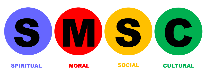 What makes a good leader? (RE)Are visitors always welcome? (Literacy)How can we bring peace to the world? (RE)How can energy transform?(Science) ----Is life a journey? (Topic)Why are places special? (RE) Guided ReadingEye See Bedrock Vocabulary Eye See Bedrock Vocabulary Eye See Bedrock Vocabulary Eye See Bedrock Vocabulary Eye See Bedrock Vocabulary Eye See Bedrock Vocabulary Eye See Bedrock Vocabulary Eye See Bedrock Vocabulary Independent QuestionsThe invention of the cameraAesop’s FablesChoosing a BikeThe Panda and the PangolinAn Interview with Jacqueline WilsonAn Interview with Jacqueline WilsonAmelia Fang and the Barbaric Ball Time’s First ‘Kid of the Year’SPaGcoordinating conjunctions 2 independent sentences joined.FANBOYSexpanded noun phrasessubordinating conjunctionsA WHITEBUS Main clause and subordinate clause together. WritingThe Lost ThingParagraph 1- character description of the Lost ThingParagraph 2-setting description of where he has come from. (Subject research utopian worlds, sketch where they think he comes from, model write decide for them)Final Write – Diary Entry Prequel The Lost ThingParagraph 1- character description of the Lost ThingParagraph 2-setting description of where he has come from. (Subject research utopian worlds, sketch where they think he comes from, model write decide for them)Final Write – Diary Entry Prequel The Lost ThingParagraph 1- character description of the Lost ThingParagraph 2-setting description of where he has come from. (Subject research utopian worlds, sketch where they think he comes from, model write decide for them)Final Write – Diary Entry Prequel MathsPlace Value Place Value Place Value Place Value Place Value Addition and SubtractionAddition and SubtractionAddition and SubtractionREDomestic Church- FamilyDomestic Church- FamilyDomestic Church- FamilyBaptism/confirmation- Belonging Baptism/confirmation- Belonging Baptism/confirmation- Belonging Baptism/confirmation- Belonging Baptism/confirmation- Belonging ScienceElectricity- Appliances Electricity- Making circuitsElectricity- complete circuitsElectricity- Conductors and InsulatorsElectricity- Switches Electricity- Switches Electricity- Electrical DiscussionsElectricity- Consolidation and checkoutPurple Mash quizTopicLO: To find out when and where the Industrial Revolution took placeHistory:Put events, people, places and artefacts on a time-line Geography:Name and locate counties and cities of the United Kingdom, geographical regions and their identifying human and physical characteristicsLO: To explore the history of travel and transport LO: To explore why a better transport system was needed before the Industrial Revolution	LO: To explore the inventors and inventions that had a major role in the Industrial RevolutionLO: To explore how the first trains and railways were developed and why some steam locomotives are historically significant6. LO: To identify different features within a piece of artwork and produce my own artwork which says something about the railways of the past	6. LO: To identify different features within a piece of artwork and produce my own artwork which says something about the railways of the past	LO: To find out about the development of canals in the Industrial RevolutionLO: To find out how the industrial revolution changed how roads were built non chronological report- use all knowledge from the topic in one cohesive piece of writing Computing Going Phishing Beware MalwarePlagiarismHealthy Screen-TimeHardwareHardwareParts of a computer 